              КАРАР                                                                        РЕШЕНИЕ  « 01 »  июнь  2022 й.                    №   112                         « 01 » июня  2022 г.Об исполнении бюджета сельского поселенияБольшеокинский сельсовет муниципального районаМечетлинский район Республики Башкортостан за 2021 годВ соответствии со ст.264.6 Бюджетного кодекса Российской Федерации Совет сельского поселения Большеокинский  сельсовет муниципального района Мечетлинский район Республики Башкортостан решил:1.Утвердить отчет об исполнении бюджета сельского поселения Большеокинский сельсовет муниципального района Мечетлинский район Республики Башкортостан за 2021 год по доходам в сумме 4 986 557,94 рублей, по расходам в сумме 5 139 450,54 рублей, с превышением доходов над расходами в сумме 152892,6 рублей .2. Настоящее решение обнародовать  в здании администрации  и разместить в сети общего доступа «Интернет» на сайте сельского поселения Большеокинский сельсовет   муниципального района Мечетлинский район Республики Башкортостан.Глава сельского поселенияБольшеокинский сельсоветмуниципального района Мечетлинский район Республики Башкортостан                                                                      В.И.Шагибитдинов БАШ?ОРТОСТАН РЕСПУБЛИКА№ЫМ»СЕТЛЕ РАЙОНЫМУНИЦИПАЛЬ РАЙОНЫНЫ*ОЛЫ  АКА  АУЫЛ СОВЕТЫАУЫЛ  БИЛ»М»№Е СОВЕТЫ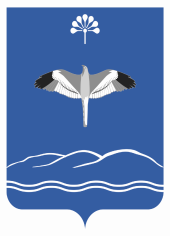 СОВЕТ СЕЛЬСКОГО ПОСЕЛЕНИЯБОЛЬШЕОКИНСКИЙ СЕЛЬСОВЕТМУНИЦИПАЛЬНОГО РАЙОНАМЕЧЕТЛИНСКИЙ РАЙОНРЕСПУБЛИКИ БАШКОРТОСТАН452554Олы Ака ауылы,Тыныслык урамы-45 Тел. 2-59-58452554,с.Большая Ока, ул. Мира 45Тел. 2-59-58